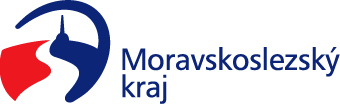 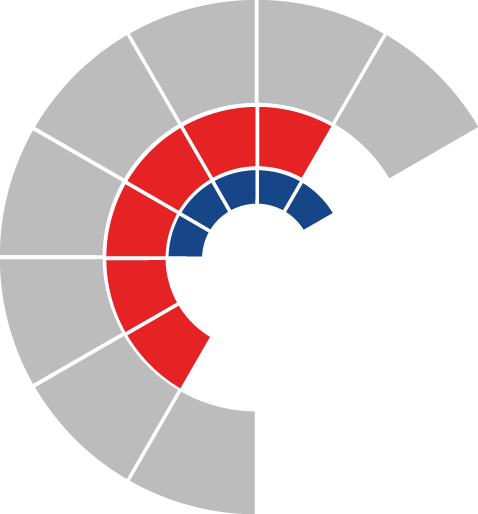 							Výbor sociální zastupitelstva kraje 										 Výpis z usneseníČíslo jednání:	4		Datum konání:	18. 5. 2021Číslo usnesení: 4/45Výbor sociální zastupitelstva krajedoporučujezastupitelstvu kraje schválit a vydat dodatek č. 2 ke zřizovací listině organizace Domov TuTo, příspěvková organizace, IČO 08389519Za správnost vyhotovení:Mgr. Petra Havláková V Ostravě dne 18. 5. 2021Ing. Jiří Carbolpředseda výboru sociálního